Values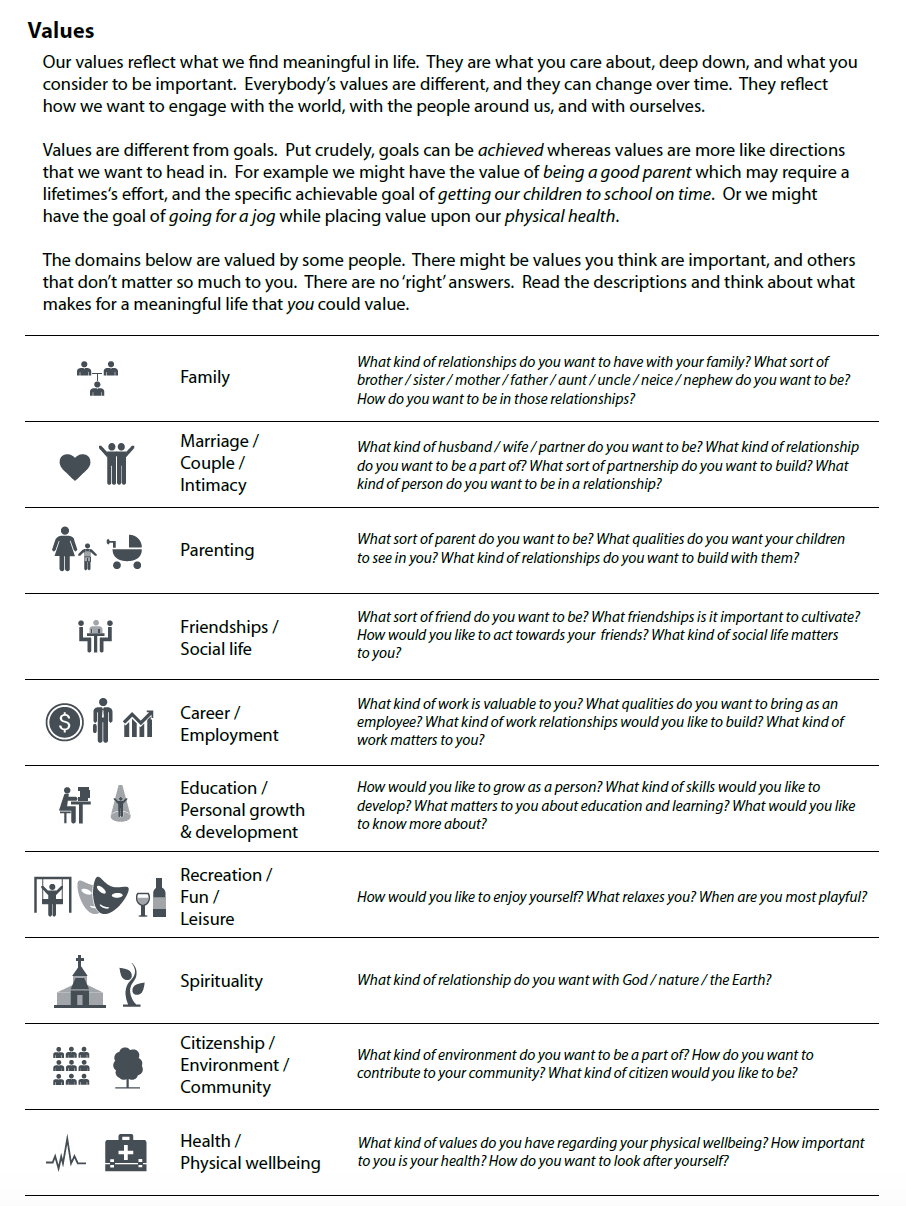 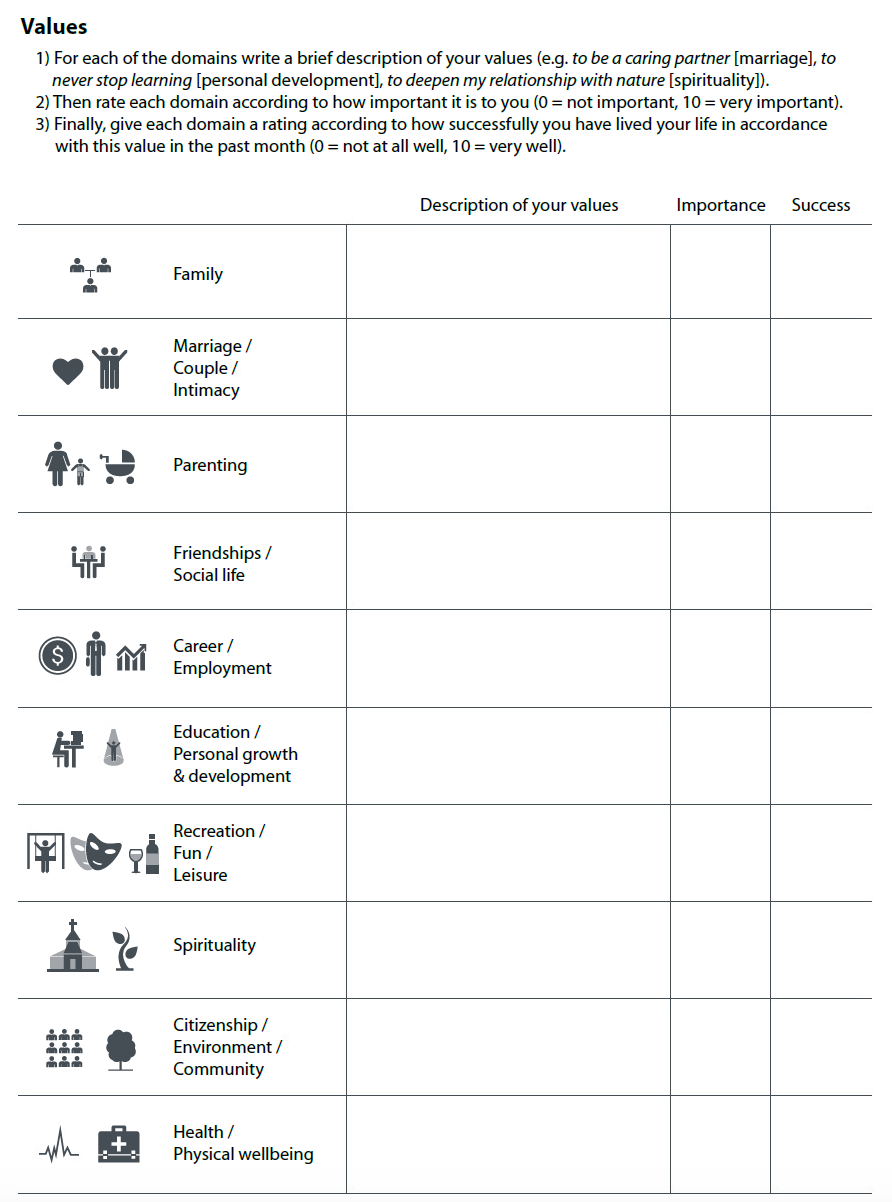 